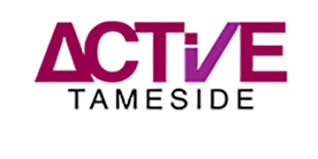 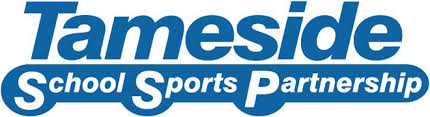 Active Tameside and Tameside School Sports PartnershipPresentsVirtual Cheerleading Dance CompetitionRationaleTo continue the development of grass roots participation in Cheerleading, open up performance opportunities and highlight exit routes in line with UKCA’s performance pathwayDate:   WEDNESDAY 14TH JULY 2021Venue: N/ATime: 10:45am on Microsoft TeamsOther Info: Team entry is free if you are an SSP partner school- others are £10 per team.All entries MUST send a completed entry form (page 4 of this document) to Lianne Owen at lianne.owen@activetameside.com by 9pm on Wednesday 30th June.  Any teams who do not enter by this date will NOT be allowed to compete and there will be no exceptions to this due to scheduling.RULES AND REGULATIONSAGE GROUPS    Primary School- Years 1 to 6 (KS1 and KS2 Categories)KS1 – 75% of the team must be in KS1KS2 – 75% of the team must be in KS2Teams will Dance in their bubbles that the School has set for them.SQUAD / TEAM33 maximum / 4 minimumThe aim of the competition is to develop grassroots participation therefore mixed teams are welcome.COMPETITION FORMATPerform any type of Pom Dance routine, which may encompass a variety of dance styles such as (but not limited to) Jazz, Funk, Pop, Street, Lyrical, Hip-hop or festive routine which must include; a chant & cheer, high ‘v’, low ‘v’ and a bow and arrow and cheer jumps.All participants must use poms during the routine (optional for males).TIMESquads will have a maximum of 3 minutes (including chant & cheer) to perform their routine.Timing will begin on the first note of music or chant and stop with the last note of music or chant. Anything over the time- points will be deducted but under time no points deducted.TECHNICAL ELEMENTS ALLOWEDSplitsCartwheels  Pyramids (up to ½ person height).Cheer jumps Freestyle TricksHandstandsRound-offsFront and Back walk-oversYou must include a minimum of 1 cheer jump within your routine. This can include assisted jumps.  You will be judged on quality of jump rather than difficulty i.e. Star Jump, Stag jump, Tuck jump.PROHIBITEDStunts, Pyramids (above 1 person height) and Advanced Acrobatics such as free cartwheels (aerials), somersaults, round-off flicks, standing flicks and front and back hand springs.MusicAny inappropriate music will be marked down (i.e. sexual, racial; not suitable for age group).VIDEOSAll team entry video performances must be emailed over to Lianne Owen at lianne.owen@activetameside.com no later than 9pm on Wednesday 7th July.Please identify your school name and Key Stage and if you have a team name. KitParticipants must wear PE kit, appropriate costumes or cheerleading uniforms. No jewellery is permitted.EQUIPMENTPom poms, banners and props may be used throughout the routine.AWARDS1st, 2nd and 3rd place in each group (KS1 & KS2) will receive a school trophy.  Additional awards will also be given in the following category:Cheerleader of the Competition.JUDGESJudges will be comprised of industry professionals and Dance/Cheerleading Coaches. The judge’s decisions are final.  Thanks in advance for your continued support.TAMESIDE SCHOOLS CHEER FESTIVALSCORE SHEETSquad name:		          			Judge number:		1. Cheers & Chants			1   2   3   4   5   6   7   8   9   10Clarity, catchiness, timing, volume, use of props Strong Arm Motions, correct placing2. Choreography				1   2   3   4   5   6   7   8   9   10Musical interpretation, visual effects, originality3. Transitions & Formations		1   2   3   4   5   6   7   8   9   10Flow of routine, change of patterns4. Timing & Synchronisation		1   2   3   4   5   6   7   8   9   10Timing & unity5. Execution					1   2   3   4   5   6   7   8   9   10Confidence, facial expression, spirit, energy,entry and exit6. Entertainment Value			1   2   3   4   5   6   7   8   9   10Overall appearance, enthusiasm7. Technical Elements			1   2   3   4   5   6   7   8   9   10Jumps, execution of movementsand arm positions COMMENTS:Tameside Primary Virtual Cheerleading Competition 2021Team Entry FormSchool Name:  Team Name:  Key Stage:  Please return team entry form to Lianne Owen at lianne.owen@activetameside.com NamePhotographic / video consent123456789101112131415161718192021222324252627282930